РЕСПУБЛИКА ДАГЕСТАНАДМИНИСТРАЦИЯ ГОРОДСКОГО ОКРУГА
«ГОРОД КАСПИЙСК»ПОСТАНОВЛЕНИЕ№ 388	« 21»	05 2018г.«О признании многоквартирного жилого дома №3 «б» по ул. Алферова в г. Каспийск непригодным для проживания, аварийным и подлежащим сносу»В соответствии с Постановлением Правительства РФ от 28.01.2006г. №47 (ред. От 28.02.2018г.) «Об утверждении Положения о признании помещения жилым помещением, жилого помещения непригодным для проживания и многоквартирного дома аварийным и подлежащим сносу или реконструкции» и на основании Акта №4 обследования помещений многоквартирного жилого дома №3 «б» по ул. Алферова от 08.12.2017г., Заключения №4 от 12.12.2017г. о признании многоквартирного жилого дома №3 «б» по ул. Алферова непригодным для постоянного проживания, Технического отчета (заключения) ГУП РД «Дагестангражданкоммунпроект» по обследованию существующего здания жилого дома, расположенного по адресу: г. Каспийск, ул. Алферова 3 «б», на предмет соответствия объемнопланировочных и конструктивных решений действующим нормативным документам по сейсмостойкому строительству (СНиП Н-7-81* М.2000; СП 14.13330.2011 М.2011; СП 14.13330.2014 М.2014), Администрация городского округа «город Каспийск» -ПОСТАНОВЛЯЕТ:Признать многоквартирный жилой дом №3 «б» по ул. Алферова в г. Каспийск непригодным для проживания, аварийным и подлежащим сносу.Уведомить собственников жилых помещений многоквартирного жилого дома №3 «б» по ул. Алферова.Отделу строительства и архитектуры Администрации городского округа «город Каспийск» опубликовать настоящее Постановление в газете«Трудовой Каспийск» и разместить на официальном сайте городского округа «город Каспийск» www.kaspiysk.org в сети «Интернет».лО*»»'» •rXtАхмедов Н*>и,«лПервый заместитель Главы
Администрации городского
округа «город Каспийск»Исполнил: Отдел строителУртва и архирА. МаховСогласовано: И.о. зам. Гйавы Ад:3. РимихановСогласовано: Нач. юридичебкого о;Р. МагомедовСогласовано: Отдел коммунального хозяйстваК. Давлатов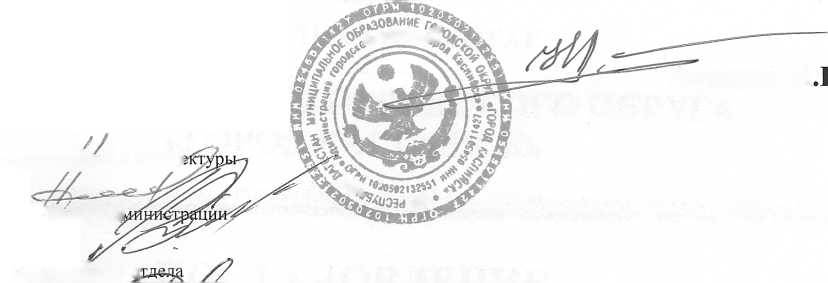 